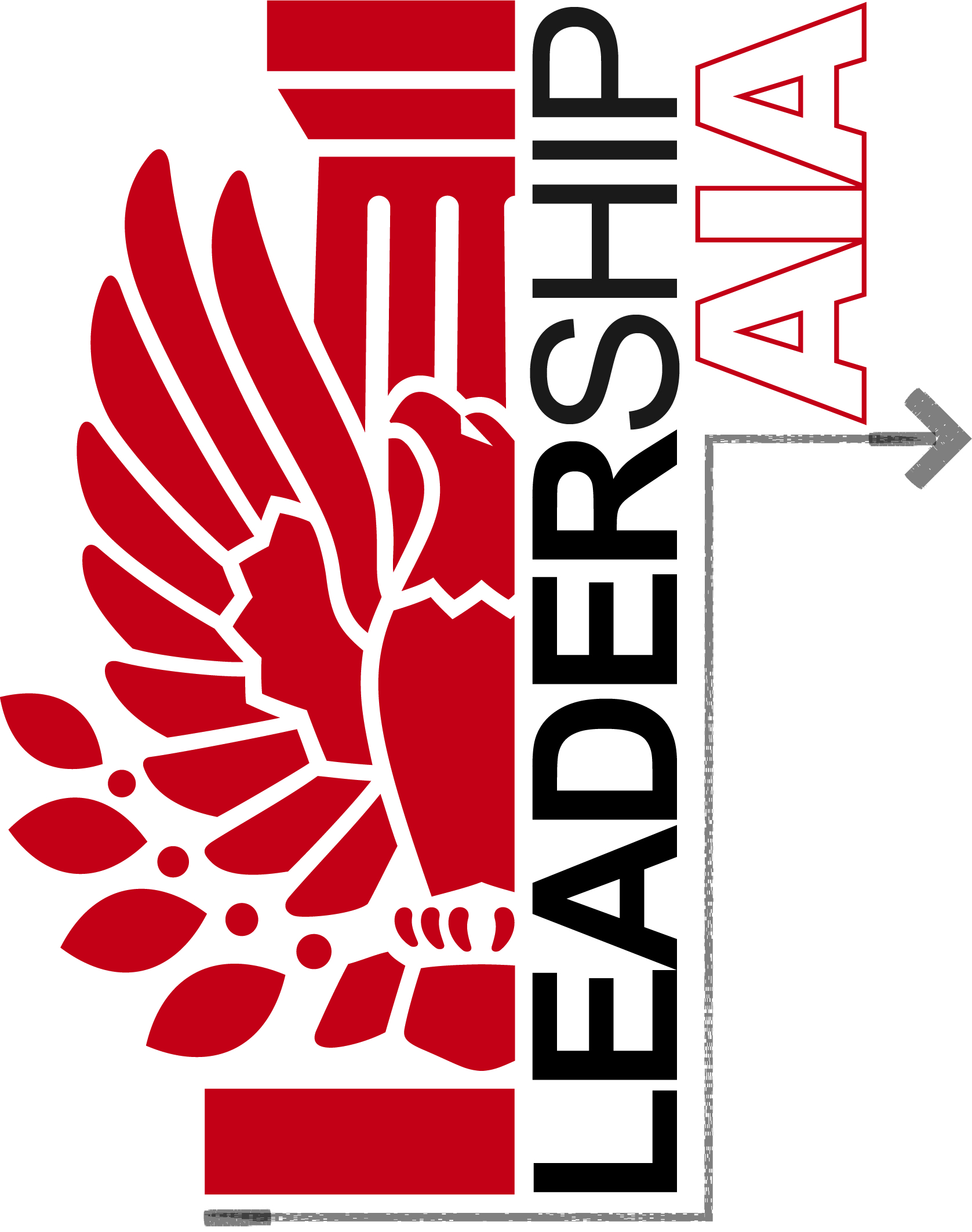 Important DatesJanuary 30		Applications due, including the following:			Personal Letter of Interest			Letter of Recommendation 			Commitment Letter from FirmFebruary 10		Selections announcedMarch 3		Tuition Due (can be made in payments if needed)2018 Leadership AIA Schedule and Programs2018 APPLICATION______________________________________________________________________General Information______________________________________________________________________First Name				Middle					Last______________________________________________________________________Home Address______________________________________________________________________City 					State					Zip______________________________________________________________________Email Address								Cell Phone	______________________________________________________________________Current Employment______________________________________________________________________Firm Name______________________________________________________________________	Business Address______________________________________________________________________City					State					Zip______________________________________________________________________Business Phone______________________________________________________________________Date Your Employment Began						Current TitleApplication - Page2______________________________________________________________________EducationPlease list education beyond high school.  Include school(s), degree(s), and year(s).______________________________________________________________________Organization and ActivitiesPlease list, in order of importance to you, the top three architectural, community, civic, professional, business, religious, social, athletic and other organizations of which you are or have been a member.  Provide dates of membership or involvement and your role or title.   ______________________________________________________________________Honors and AwardsPlease list any honors, awards or prizes you have received for professional, academic, community or civic achievement. ______________________________________________________________________Please provide us with a short bio.Application - Page 3______________________________________________________________________Leadership Training and Goals1.	Have you engaged in any previous leadership training?  If so, please describe 	below and list when the training occurred.2.	What specific skills or knowledge do you hope to gain from your participation in 	Leadership AIA?3.	Why do you think you are a good fit for Leadership AIA?Application - Page 4______________________________________________________________________I fully understand the $650 tuition requirement and the expectation to attend all scheduled sessions for Leadership AIA and agree to fulfill those requirements if selected.  I am a current member of AIA Central Oklahoma, AIA Eastern Oklahoma or AIA North Central Oklahoma Section and will continue to be a member in good standing for the duration of the program and for at least 5 years following the Leadership AIA graduation.  ______________________________________________________________________Applicant's Signature							Date ______________________________________________________________________Application Deadline – January 30, 2018Candidates must submit:	Application, completed and signed	Personal Letter of Interest.  Each candidate must submit a Personal Letter of 	Interest articulating their interest in and commitment to developing their 	leadership skills.	One Letter of Recommendation.  Candidates must submit one letter of 	recommendation describing why the applicant has the potential to be a leader in 	the architectural profession and how his/her leadership would benefit the 	profession and the community. 	Commitment Letter from the applicant's employer stating that he / she has the 	ability to participate in all Leadership AIA programs.Return all of the above to:Melissa Hunt 		or 		Lindsey Ellerbach aiacoc@cox.net				chapter@aiaarchitects.comSelections will be decided on by the 2017 Leadership AIA Committee.  Justin Mitchell, AIA 			Francis Wilmore, AIAMA+ Architecture			ASL Architecture | DesignChris Nuttle, AIA			Tyler Wallace, AIAGuernsey				GH2 ArchitectsMelissa Hunt, Hon. AIA		Lindsey EllerbachAIA Central Oklahoma		AIA Eastern OklahomaMarch 15(Stillwater)Leadership AIA Social.  Meet and greet with your current class as well as Leadership AIA AlumniMarch 30(Stillwater)What is a Leader?  What kind of leader are you?April 18(OKC)Government Advocacy / Media / MarketingMay 11(Tulsa)Project Management & DeliveryJuly (Stroud)Group Meets on their own to plan Community Service DayAugust TBDCommunity Service DaySeptember 14(TBD)Design Legacy and MentorshipNovember TBDGraduation at AIA Oklahoma Conference